Pielikums Nr.1Smildziņas, Alojas pagasts, kadastra apzīmējums 6627 002 0284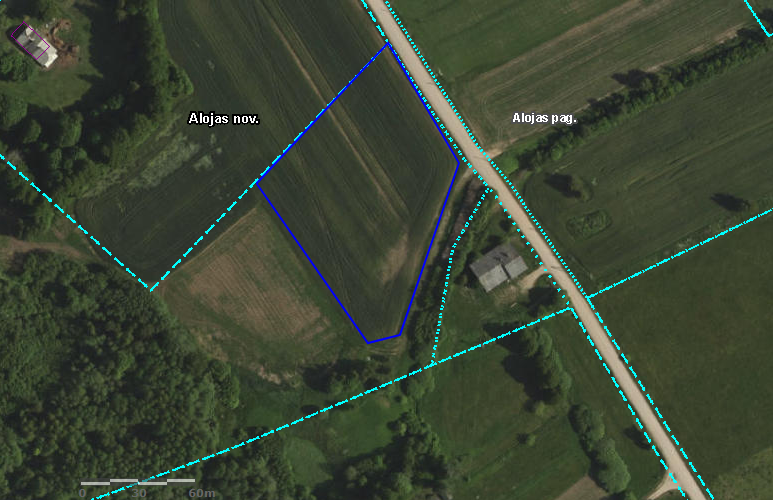 